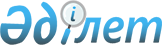 О внесении изменений в решение Шиелийского районного маслихата от 27 декабря 2019 года № 49/10 "О бюджете сельского округа Иркуль на 2020-2022 годы"
					
			С истёкшим сроком
			
			
		
					Решение Шиелийского районного маслихата Кызылординской области от 4 декабря 2020 года № 63/9. Зарегистрировано Департаментом юстиции Кызылординской области 7 декабря 2020 года № 7847. Прекращено действие в связи с истечением срока
      В соответствии со статьей 109-1 Кодекса Республики Казахстан от 4 декабря 2008 года "Бюджетный кодекс Республики Казахстан" и пунктом 2-7 статьи 6 Закона Республики Казахстан от 23 января 2001 года "О местном государственном управлении и самоуправлении в Республике Казахстан", Шиелийский районный маслихат РЕШИЛ:
      1. Внести в решение Шиелийского районного маслихата от 27 декабря 2019 года № 49/10 "О бюджете сельского округа Иркуль на 2020-2022 годы" (зарегистрировано в Реестре государственной регистрации нормативных правовых актов за номером 7110, опубликовано в эталонном контрольном банке нормативных правовых актов Республики Казахстан от 10 января 2020 года) следующие изменения:
      пункт 1 изложить в новой редакции: 
      "1. Утвердить бюджет сельского округа Иркуль на 2020 - 2022 годы согласно приложениям 1, 2 и 3, в том числе на 2020 год в следующих объемах:
      1) доходы - 126 032 тысяч тенге, в том числе: 
      налоговые поступления - 3 594 тысяч тенге;
      поступления трансфертов - 122 438 тысяч тенге;
      2) затраты - 286 417,4 тысяч тенге;
      3) чистое бюджетное кредитование - 0; 
      бюджетные кредиты - 0;
      погашение бюджетных кредитов - 0;
      4) сальдо по операциям с финансовыми активами - 0; 
      приобретение финансовых активов - 0;
      поступления от продажи финансовых активов государства - 0;
      5) дефицит (профицит) бюджета - - 2 057 тысяч тенге;
      6) финансирование дефицита (использование профицита) бюджета - 2 057 тысяч тенге;
      поступление займов - 158 328,4 тысяч тенге; 
      погашение займов - 0; 
      используемые остатки бюджетных средств – 2 057 тысяч тенге.".
      Приложение 1 к указанному решению изложить в новой редакции согласно приложению к настоящему решению.
      2. Настоящее решение вводится в действие с 1 января 2020 года и подлежит официальному опубликованию. Бюджет сельского округа Иркуль на 2020 год
					© 2012. РГП на ПХВ «Институт законодательства и правовой информации Республики Казахстан» Министерства юстиции Республики Казахстан
				
      Председатель сессии Шиелийского районного маслихата 

М. Салқынбаев

      Cекретарь Шиелийского районного маслихата 

Б. Сыздық
Приложение к решениюШиелийcкого районного маслихатаот 4 декабря 2020 года № 63/9Приложение 1 к решениюШиелийского районного маслихатаот 27 декабря 2019 года №49/10
Категория
Категория
Категория
Категория
Сумма, тысяч тенге
Класс 
Класс 
Класс 
Сумма, тысяч тенге
Подкласс
Подкласс
Сумма, тысяч тенге
Наименование
Сумма, тысяч тенге
1. Доходы
126 032
1
Налоговые поступления
3 594
01
Подоходный налог
500
2
Индивидуальный подоходный налог
500
04
Hалоги на собственность
3 094
1
Hалоги на имущество
50
3
Земельный налог
200
4
Hалог на транспортные средства
2844
4
Поступления трансфертов 
122 438
02
Трансферты из вышестоящих органов государственного управления
122 438
3
Трансферты из районного (города областного значения) бюджета
122 438
Функциональная группа 
Функциональная группа 
Функциональная группа 
Функциональная группа 
Администратор бюджетных программ
Администратор бюджетных программ
Администратор бюджетных программ
Программа
Программа
Наименование
2. Затраты
286417,4
01
Государственные услуги общего характера
22 779
124
Аппарат акима города районного значения, села, поселка, сельского округа
22 779
001
Услуги по обеспечению деятельности акима города районного значения, села, поселка, сельского округа
22 779
04
Образование
56 793
124
Аппарат акима города районного значения, села, поселка, сельского округа
56 793
041
Реализация государственного образовательного заказа в дошкольных организациях образования
56 793
06
Социальная помощь и социальное обеспечение
2 154
124
Аппарат акима города районного значения, села, поселка, сельского округа
2 154
003
Оказание социальной помощи нуждающимся гражданам на дому
2 154
07
Жилищно-коммунальное хозяйство
9 837
124
Аппарат акима города районного значения, села, поселка, сельского округа
9 837
008
Освещение улиц населенных пунктов
1 711
011
Благоустройство и озеленение населенных пунктов
8 126
08
Культура, спорт, туризм и информационное пространство
25 788
124
Аппарат акима города районного значения, села, поселка, сельского округа
25 788
006
Поддержка культурно-досуговой работы на местном уровне
25 788
09
Прочие
2 000
124
Аппарат акима города районного значения, села, поселка, сельского округа
2 000
040
Реализация мер по содействию экономическому развитию регионов в рамках Программы "Развитие регионов"
2 000
10
124
Аппарат акима города районного значения, села, поселка, сельского округа
158328,4
032
Капитальные расходы подведомственных государственных учреждений и организаций
158328,4
12
Транспорта и коммуникаций
8 738
124
Аппарат акима города районного значения, села, поселка, сельского округа
8 738
013
Обеспечение функционирования автомобильных дорог в городах районного значения, селах, поселках, сельских округах
6528
045
В городах районного значения, селах, поселках, сельских округах капитальный и средний ремонт автомобильных дорог
2 210
3.Чистое бюджетное кредитование
0
4. Сальдо по операциям с финансовыми активами
0
5. Дефицит (профицит) бюджета
- 2 057
6. Финансирование дефицита (использование профицита) бюджета
2 057
 7
Поступление займов
158328,4
01
Внутренние государственные займы
158328,4
02
Договоры займа
158328,4
04
Займы, получаемые аппаратом акима города районного значения, села, поселка, сельского округа
158328,4
16
Погашение займов
0
8
Используемые остатки бюджетных средств
2 057
1
Остатки бюджетных средств
2 057
Свободные остатки бюджетных средств
2 057